绝密★考试结束前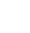 浙江省S9联盟2021-2022学年高一上学期期中联考政治学科 试题考生须知：1．本卷共6页满分100分，考试时间90分钟；2．答题前，在答题卷指定区域填写班级、姓名、考场号、座位号及准考证号并填涂相应数字。3．所有答案必须写在答题纸上，写在试卷上无效；4．考试结束后，只需上交答题纸。一、选择题（本大题共30小题，每小题2分，共60分。每小题列出的四个备选项中只有一个是符合题目要求的，不选、多选、错选均不得分）1.下列关于生产力和生产关系的相互关系表述正确的是①生产关系反作用于生产力             ②生产力反作用于生产关系③生产关系的变革决定生产力的发展     ④生产力发展水平决定生产关系的形式A．①②             B．②③              C．①④             D．②④2.以下对原始社会的正确认识有①原始社会没有剥削、没有压迫，是人类最理想的社会状态②原始社会的人们共同劳动，共同占有生产资料，平均分配劳动产品③原始社会是人类社会发展的最初阶段,也是最低阶段④原始社会是人类历史上的第一个阶级社会A．①②    	         B．②③	          C．②④    	      D．③④3.封建社会，土地归地主阶级所有，地主阶级凭借对土地的所有权，压榨为其劳作的农民,获取相关利润和财富。封建社会地主阶级剥削农民阶级的主要方式是A．征收苛捐杂税	     B．发放高利贷          C．收取地租       D．无偿徭役4.资本主义生产关系的建立，必须具备两个基本条件①商品经济的发展 　　　　　　　　②发生大规模的工人运动③有开办资本主义企业所需要的大量货币资本 ④大批失去生产资料、有人身自由、能够自由出卖劳动力的人A. ①③  　          B. ①④   　          C. ②③   　        D. ③④5.资本主义发展到一定阶段，就会发生以生产过剩为基本特征的经济危机。导致资本主义经济危机的根本原因是A．资本主义基本矛盾即生产社会化和生产资料资本主义私人占有之间的矛盾 B．地主与农民阶级之间的矛盾 C．无产阶级与资产阶级之间的矛盾D．奴隶主与奴隶之间的矛盾6.“代替那存在着阶级和阶级对立的资产阶级社会的，将是这样的一个联合体， 在那里,每个人的自由发展是一切人自由发展的条件。”（《共产党宣言》）在这里，马克思认为人类社会发展的最终目标是A.消灭资本主义社会  	                      B.建设社会主义C.建立无产阶级专政 	                          D.实现共产主义7.1883年3月，恩格斯在马克思墓前发表讲话时指出，在马克思的一生中，他所研究的每一个领域都有独到的发现。其中具有重大意义的两个重大发现是①资本主义生产方式的内在矛盾②资本主义经济危机的根本原因③发现人类历史的发展规律，即唯物史观④发现资产阶级的特殊运动规律，即剩余价值学说A. ①③	             B. ①④	          C. ②③          	D. ③④8.科学社会主义理论体系包括理论设计和实践设计，马克思主义诞生完成了科学社会主义的理论设计，而科学社会主义的实践设计则是由科学社会主义的实践者去完成。从前苏联第一个社会主义国家诞生到二战以后一系列社会主义国家的建立，各国科学社会主义的实践者进行了不断的探索，中国更是走出一条中国特色社会主义道路。这表明①科学社会主义理论适合任何国家和地区②科学社会主义实践既有统一性，又有多样性③应该把科学社会主义理论与本国实践结合起来④各国应该彻底抛开科学社会主义理论，走适合自己的道路A．①②          	  B．③④  	          C．①④	         D．②③9.某校同学在探究“科学社会主义的理论与实践”的课题中，收集到如下事件。其中对应正确的是①空想社会主义的形成——意味着科学社会主义的诞生②资本主义三大工人运动——科学社会主义由理论到现实③1848 年《共产党宣言》的发表——科学社会主义的诞生④十月革命的胜利——科学社会主义从理论到现实的飞跃 A．①②    	          B．①④     	       C．②③            D．③④10.被称为中国历史上“开天辟地的大事变”，从此“中国人民谋求民族独立、人民解放和国家富强、人民幸福的斗争就有了主心骨“的重要事件是A．社会主义改造的完成	                         B．改革开放 C．中国共产党诞生	                             D．新中国的成立11.毛泽东把新民主主义革命和社会主义革命比喻为文章的上篇和下篇。他指出：“只有上篇做好下篇才能做好。……我们是为着社会主义而斗争，现在的努力是朝着将来的大目标的，失掉这个大目标，就不是共产党员了。”对此，下列理解正确的是①新民主主义革命是社会主义革命的必要准备②社会主义革命是新民主主义革命的必要准备③我国革命分为两个步骤是由半殖民地半封建社会的基本国情决定的④新民主主义革命就是社会主义革命A．①②             B．②④            C．①③            D．③④12.有人说毛泽东思想“完全是马克思主义的，又完全是中国的”。对此理解最准确的A.毛泽东思想完全照抄照搬了马克思主义	B.毛泽东思想就是毛泽东个人的思想C.毛泽东思想对整个世界的发展产生了深远的影响D.毛泽东思想实际是马克思主义的中国化13.第一次比较系统地阐述了中国社会主义建设的基本问题，成为指导我国改革开放和社会主义建设的指导思想的是A．社会主义核心价值观                     B．毛泽东思想   C．“三个代表”重要思想                   D．邓小平理论14.对比新中国成立前后的历史可以发现，中华人民共和国的建立标志着中华民族进入了一个全新的历史时期。这里的“全新”体现在①实现了封建专制向人民民主的伟大飞跃  ②中国开始迈入现代化强国行列③基本实现社会主义现代化              ④列强压迫和奴役中国的时代彻底结束A.①③				B.①④				C.②③				D.②④15.经过互助组、初级生产合作社、高级生产合作社的逐步过渡，到1956年底对农业和手工业社会主义改造基本完成；依托和平赎买政策，1956年底全国私营工业户的99%、私营商业户的82.2%，都走上了全行业公私合营的道路。这表明，到1956年底①我国的社会主义改造基本完成		②我国建立了社会主义制度③我国的多种所有制经济共同发展		④我国的生产力水平领先世界A.①②       		B.②③      		C.①④     			D.③④16.1980年深圳获批成为经济特区。40年来，深圳以思想破冰引领改革突围，实现了由一座落后的边陲小镇到具有全球影响力的国际化大都市的历史性跨越。深圳发展印证了①改革开放是中国特色社会主义最本质的特征②改革开放是决定当代中国命运的关键一招③思想与实践的探索和创新能解放生产力④改革开放是社会主义社会发展的根本动力A.①③       		B.①④       		C.②③       		D.②④17.中国特色社会主义，又称“具有中国特色的社会主义”包括中国特色社会主义道路、理论、制度、文化。其中中国特色社会主义理论体系包括①“三个代表”重要思想	  ②毛泽东思想③马克思列宁主义		  ④习近平新时代中国特色社会主义思想 A．①④         	B．②④	          	C．③④	            D．①②18.习近平总书记在十九大报告中提出，“中国特色社会主义文化是激励全党全国各族人民奋勇前进的强大精神力量”。中国特色社会主义文化①源自中华民族五千多年文明历史孕育的传统文化②熔铸于党领导人民所创造的革命文化和社会主义先进文化③植根于中国特色社会主义伟大实践④是当代中国发展进步的根本制度保障A．①②            B．①④              C．②③             D．③④19.中国共产党始终把人民对美好生活的向往作为奋斗目标。当下，“十三五”规划主要目标任务全面完成，全面建成小康社会胜利在望。这意味我国①已经成为世界上最先进的国家  ②社会的主要矛盾和基本国情在发生变化③实现了中国梦的阶段性目标	  ④将开启全面建设社会主义现代化强国新征程A.①②       	   B.①④       	     C.②③         	 D.③④20.新时代既是近代以来中华民族发展的最好时代，也是实现中华民族伟大复兴的最关键时代。广大青年既拥有广阔发展空间，也承载着伟大时代使命。为此，青年学生应①带领全国人民接续奋斗		        ②加强和创新国家管理③将人生理想融入国家发展之中		④不断发展自我和努力奉献社会A.①②        	    B.①④         	     C.②③               D.③④21.新冠肺炎疫情全球大流行使世界百年未有之大变局加速演进，世界进入动荡变革期，我国将面对更多逆风逆水的外部环境。可见，实现伟大梦想需要①改变社会的基本矛盾		        	②暂时停下前进的脚步③自觉防范各种风险		    	        ④发扬斗争精神和提高斗争本领A.①③       		B.③④				  C.②③			    D.②④22．习近平总书记指出:“邓小平同志为这篇大文章确定了基本思路和基本原则，江泽民同志为核心的党的第三代中央领导集体、胡锦涛同志为总书记的党中央在这篇大文章上都写下了精彩的篇章。现在,我们这一代共产党人的任务,就是继续把这篇大文章写下去。”这里所说的“大文章”指的是A．中华民族伟大复兴                   B．全面建成小康社会C．社会主义现代化强国                 D．中国特色社会主义23．根据习近平总书记“生动讲述防疫抗疫一线的感人事迹”的指示精神，电视剧《在一起》以抗疫期间各行各业真实的原型人物、故事为基础，通过艺术加工，塑造抗疫一线可歌可泣的平民英雄形象，展示中国人团结一心、同舟共济的精神面貌，激励全国各族人民奋勇前进的精神力量。这启示我们要A．坚定中国特色社会主义道路自信        B．坚定中国特色社会主义理论自信C．坚定中国特色社会主义制度自信        D．坚定中国特色社会主义文化自信24．习近平总书记在党的十九大报告中指出，中国特色社会主义进入了新时代，这是我国发展新的历史方位。进入新时代意味着①我国改变了社会主义初级阶段这一基本国情②我国以坚持党的建设为中心，全面深化改革开放③中华民族迎来了实现伟大复兴的光明前景④中国特色社会主义为解决人类问题贡献了中国智慧和方案A．①④              B．①③               C．②③             D．③④25．中国特色社会主义进入新时代，开新局于伟大的社会革命，强体魄于伟大的自我革命，在广袤国土上继续书写近十四亿中国人民伟大奋斗的历史新篇章。为此我们应①一以贯之推进脱贫攻坚、全面建成小康 ②一以贯之坚持和发展中国特色社会主义③一以贯之消除忧患意识、防范风险挑战 ④一以贯之推进党的建设新的伟大工程A．①④              B．①③               C．②③              D．②④26．习近平强调：“中国梦不是镜中花、水中月，不是空洞的口号，其最深沉的根基在中国人民心中。”下列关于中国梦与人民之间的关系，解读正确的是①中国梦的深厚源泉、根本归宿在于人民    ②中国梦与中国人民的梦想完全一致③中国梦的主体、创造者和享有者是人民    ④中国梦可以增进人民福祉，实现同步富裕A．①④              B．①③                C．②③              D．②④27．一场突如其来的疫情防控狙击战，在中华大地骤然打响。在党中央的领导和部署下，各级党组织和广大党员干部充分发挥战斗堡垒作用，奋力投身疫情防控狙击战，最终取得这场斗争的胜利。这说明党带领人民进行A．伟大斗争          B．伟大工程            C．伟大事业          D．伟大梦想28．围绕建设社会主义现代化强国的宏伟目标，党的十九大明确了新时代中国特色社会主义发展分两个阶段安排。下列目标要在21世纪中叶实现的是A.生产力高度发达，按需分配基本实现，人民生活更加幸福安康B.“五位一体”战略布局全面提升，基本实现社会主义现代化C.把我国建成富强民主文明和谐美丽的社会主义现代化强国D.由温饱到小康的历史性跨越，人民生活总体上达到小康29．“中国梦是历史的、现实的，也是未来的；是我们这一代的，更是青年一代的。”习近平总书记对青年寄予厚望。他说，中华民族伟大复兴的中国梦，终将在一代代青年的接力奋斗中变为现实。为此，新时代广大青年须①坚定理想信念，明确历史责任和担当②坚守爱国主义情怀，坚信只要努力梦想就能实现③志存高远，脚踏实地，勇做时代的弄潮儿④在实现中国梦的生动实践中放飞梦想，为自己谋取利益A．①④              B．①③                C．②③                D．②④30.在当代中国，坚持和发展习近平新时代中国特色社会主义思想，就是真正坚持和发展马克思主义，这是因为①该思想是党和人民实践经验和集体智慧的结晶②该思想贯通马克思主义哲学，是对马克思主义的继承③该思想为马克思主义作出原创性贡献，是对马克思主义的发展④该思想是全党全国人民实现中华民族伟大复兴而奋斗的行动指南①④              B．①③                 C．②③                D．②④二、综合题（本题共3大题，共40分）31.材料一：金属工具，尤其是铁制工具的使用，对原始社会的解体和奴隶制国家的产生和巩固，起了重要的推动作用。当时，在家长制大家族构成的父系氏族制度下，金属工具，尤其是铁制工具的出现和劳动技术的改进，显著地提高了劳动生产率，使原来以氏族为单位的集体生产，逐步分解成以家庭为单位的个体生产，生产由公共的事情变成各家的私事，生产资料和产品也随之变成私有财产。这样，原始社会内部产生了私有制。材料二：在古罗马，奴隶没有被当成人，奴隶像商品一样，在市场上明码标价。奴隶没有任何权利，哪怕是最基本的生存权也没有；大多数奴隶主都很残忍，为防止奴隶逃跑，他们给奴隶做特殊标记，比如脸上刻字、戴上锁链等。一旦奴隶犯事或者逃跑被抓回来，奴隶主会严厉地惩罚他们，断肢割鼻、挖眼等酷刑常常施加在他们身上。（1）结合材料一，分析原始社会解体的过程。（5分）（2）结合材料二，分析奴隶社会的生产关系的特点。（8分）32.材料一：70年砥砺奋进，70年春华秋实。中华人民共和国成立以来的70年，是不断创造伟大奇迹、彻底改变中华民族前途命运的70年。中国发展的伟大奇迹，植根于新中国前30年艰苦卓绝的探索，得益于改革开放的伟大历史抉择。材料二：习近平在纪念改革开放40周年大会上指出，改革开放40年来，从开启新时期到跨入新世纪，从站上新起点到进入新时代，40年风雨同舟，40年披荆斩棘，40年砥砺奋进，我们党引领人民绘就了一幅波澜壮阔、气势恢宏的历史画卷，谱写了一曲感天动地、气壮山河的奋斗赞歌。习近平说，改革开放是我们党的一次伟大觉醒，正是这个伟大觉醒孕育了我们党从理论到实践的伟大创造。改革开放是中国人民和中华民族发展史上一次伟大革命，正是这个伟大革命推动了中国特色社会主义事业的伟大飞跃！结合材料，运用《中国特色社会主义》的相关知识，回答下列问题：（1）运用“中国特色社会主义道路、理论、制度、文化”的相关知识简要回答改革开放以来，我国取得一切成绩和进步的根本原因。（5分）（2）运用“改革开放的意义”的相关知识，谈谈你对“改革开放是中国人民和中华民族发展史上一次伟大革命”的理解。（12分）33.某校高一（1）班学生以“认识新时代、拥抱新时代”为议题，纷纷上网搜集材料，并进行了热烈的讨论。材料一：定位“新时代”——中国特色社会主义进入了新时代的重大政治判断，精辟概括了当代中国发展变革的阶段性特征，科学把握了我国发展新的历史方位。材料二：点赞“新时代”——“进入新时代，中国强起来”；“唱响新时代，科学社会主义焕发光彩”；“共享新时代，中国智慧和方案彰显世界美好未来”……人们纷纷为新时代点赞，感悟新时代的伟大意义。（1）结合材料一回答，我国发展新的历史方位是什么？（2分）（2）结合材料二分析，中国特色社会主义进入了新时代“意味着”什么？（8分）浙江省S9联盟2021-2022学年高一上学期期中联考参考答案及评分标准一、选择题（本大题有30小题，每小题2分，共60分）二、综合题（本题有3大题，共40分）31.(13分)（1）①原始社会末期，生产工具的改进大大推动了生产力的发展。（1分）②随着生产力的发展，个体劳动逐渐盛行起来。（1分）③原来以氏族为单位的共同劳动，逐渐被以家庭为单位的个体劳动代替，生产资料相应地由氏族公有转归家庭私有。（1分）④最早归家庭私有的主要是生产工具和牲畜，后来土地也变成私有财产，这标志着私有制的确立。（1分）⑤贫富分化加剧，使氏族成员的地位越来越不平等，原始社会逐渐解体。（1分）(2)奴隶制生产关系的特点是：①奴隶主占有生产资料并完全占有奴隶（2分）；②奴隶毫无人身自由,在奴隶主的强制下劳动（2分）；③奴隶劳动的全部产品都归奴隶主占有和支配（2分）奴隶主只给奴隶最低限度的生活资料（2分）。(17分)（1）根本原因:中国共产党带领全国人民（1分）开辟了中国特色社会主义道路（1分）形成了中国特色社会主义理论体系（1分）确立了中国特色社会主义制度（1分）发展了中国特色社会主义文化（1分）（2）①改革开放实现了中华人民共和国成立以来党的历史上具有深远意义的伟大转折，开启了改革开放和社会主义现代化建设新时期。（2分）②改革开放极大地改变了中国的面貌、中华民族的面貌、中国人民的面貌、中国共产党的面貌（3分）。中华民族迎来了从站起来、富起来到强起来的伟大飞跃，中国特色社会主义迎来了从创立、发展到完善的伟大飞跃，中国人民迎来了从温饱不足到小康富裕的伟大飞跃（3分）。③改革开放是党和人民踏步赶上时代的重要法定，是坚持和发展中国特色社会主义的必由之路，是决定当代中国命运的关键一招，也是决定实现“两个一百年”奋斗目标、实现中华民族伟大复兴的关键一招。（4分）33.(10分)（1）经过长期努力，中国特色社会主义进入了新时代，这是我国发展新的历史方位。（2分）（2）①“意味着近代以来久经磨难的中华民族迎来了从站起来、富起来到强起来的伟大飞跃，迎来了实现中华民族伟大复兴的光明前景；（2分）②意味着科学社会主义在二十一世纪的中国焕发出强大生机活力，在世界上高高举起了中国特色社会主义伟大旗帜；（2分）③意味着中国特色社会主义道路、理论、制度、文化不断发展，拓展了发展中国家走向现代化的途径，给世界上那些既希望加快发展又希望保持自身独立性的国家和民族提供了全新选择，为解决人类问题贡献了中国智慧和中国方案。（4分）题号12345678910答案CBCDADDDDC题号11121314151617181920答案CDDBACACDD题号21222324252627282930答案BDDDDBACBC